                                                                  Приложение № 1
                                                                  к Порядку обращения, учета и
                                                                  использования бланков единого
                                                                  образца для совершения нотариальных
                                                                  действий (пункт 1.3)
                                                                 Лицевая сторона бланка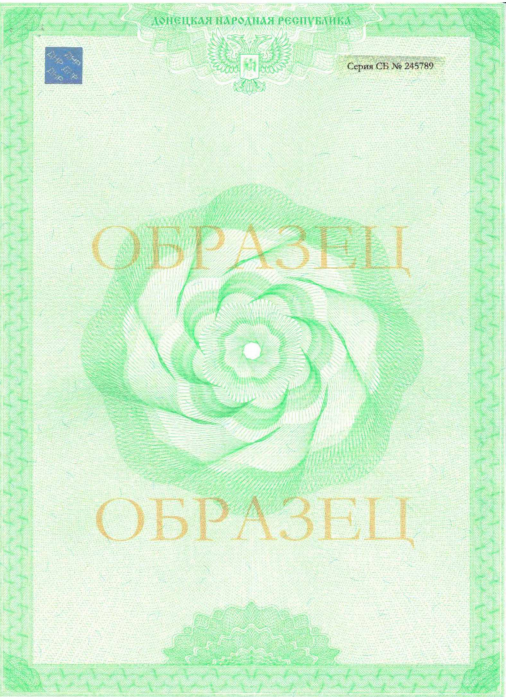                                                                                 Продолжение приложения № 1
Обратная сторона бланка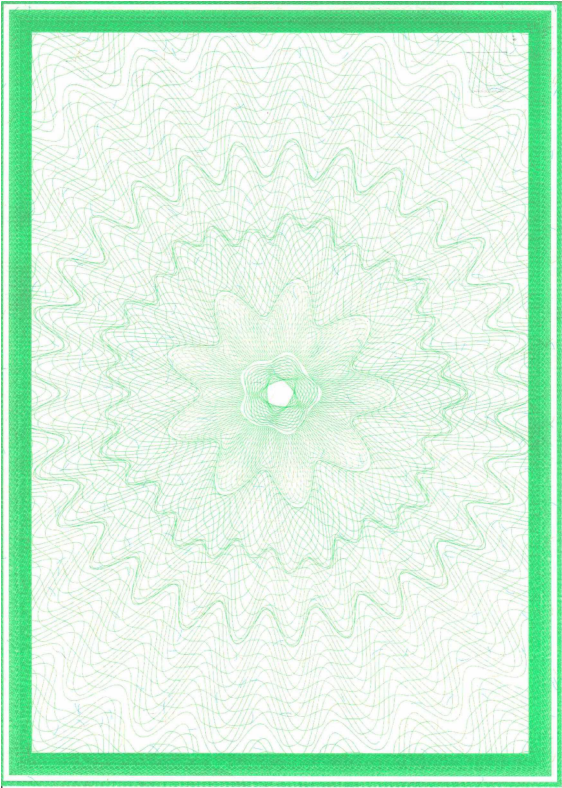 